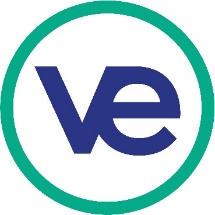 Event RecapsName of EventDates and Locations of the EventParticipation InformationTotal Attendees (closest estimate is okay)# of Schools# of Firms# of Students# of Volunteers (Companies to shout out and individuals)Photos (up to 3)Students interacting and workingPeople who are having a great, professional timeShowing off creative booths and displaysShowing off scale of eventCompetitions in actionHappy groupsCelebrating teams and studentsQuotesAnything we can get from any of the following audiences: Students, Regional Directors, State Coordinators, Teachers, School Administrators, Volunteers, Judges, Special Guests, Speakers, Alumni, Business Partners, Industry Professionals.Competition ResultsSponsor RecapPhotos showcasing sponsor branding or participation or business partners at event, even better if students are interacting with our around the sponsorship elements. 